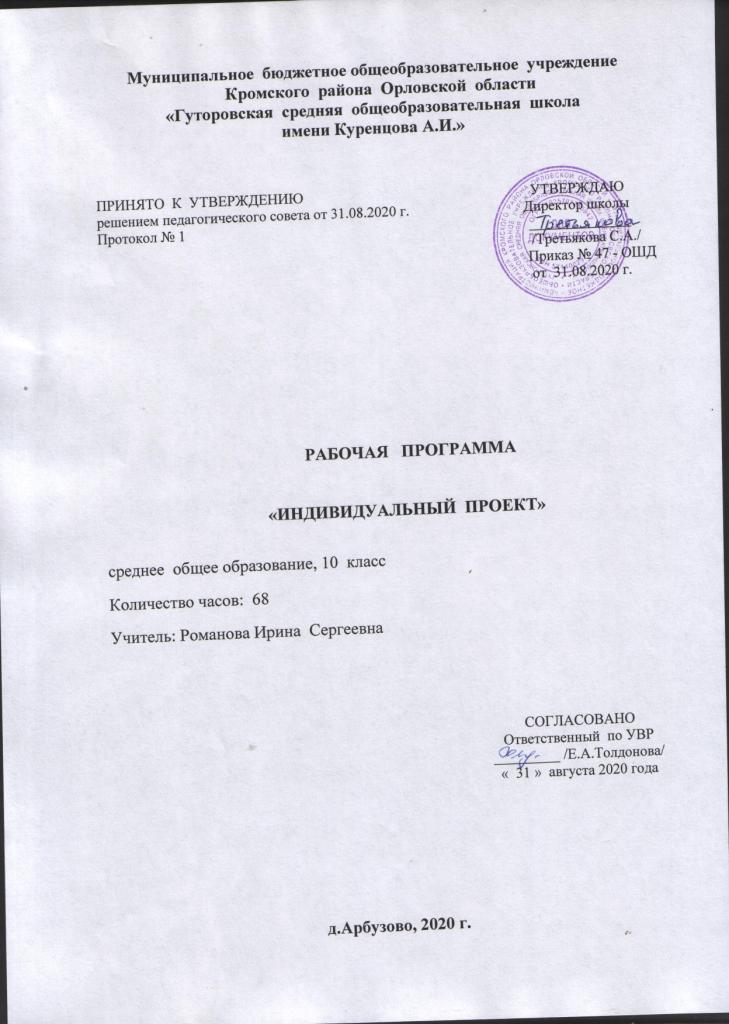 ПЛАНИРУЕМЫЕ РЕЗУЛЬТАТЫ освоения учебного предмета  «Индивидуальный  проект».Планируемые личностные результаты:При освоении учебного  предмета  «Индивидуальный  проект» планируется достичь следующих личностных результатов:личностное, профессиональное, жизненное самоопределение;действие смыслообразования (установление учащимися связи между целью учебной деятельности и ее мотивом, другими словами, между результатом учения и тем, что побуждает деятельность, ради чего она осуществляется. Учащийся должен задаваться вопросом о том, какое значение, смысл имеет для него учение, и уметь находить ответ на вопрос);действие нравственно-этического оценивания усваиваемого содержания, обеспечивающее собственный моральный выбор на основе социальных и личностных ценностей.Планируемые метапредметные результаты:целеполагание как постановка учебной задачи на основе соотнесения того, что уже известно и усвоено учащимся, и того, что еще неизвестно;планирование – определение последовательности промежуточных целей с учетом конечного результата; составление плана и последовательности действий;прогнозирование – предвосхищение результата и уровня усвоения, его временных характеристик;контроль в форме сличения способа действия и его результата с заданным эталоном с целью обнаружения отклонений от него;коррекция – внесение необходимых дополнений и корректив в план и способ действия в случае расхождения ожидаемого результата действия и его реального продукта;оценка – выделение и осознание учащимся того, что уже усвоено и что еще подлежит усвоению, оценивание качества и уровня усвоения.самостоятельное выделение и формулирование познавательной цели;поиск и выделение необходимой информации; применение методов информационного поиска, в том числе с помощью компьютерных средств;знаково-символические действия: моделирование – преобразование объекта из чувственной формы в пространственно-графическую или знаково-символическую модель, где выделены существенные характеристики объекта, и преобразование модели с целью выявления общих законов, определяющих данную предметную область;умение структурировать знания;умение осознанно и произвольно строить речевое высказывание в устной и письменной формах;выбор наиболее эффективных способов решения задач в зависимости от конкретных условий;рефлексия способов и условий действия, контроль и оценка процесса и результатов деятельности;смысловое чтение как осмысление цели чтения и выбор вида чтения в зависимости от цели; извлечение необходимой информации из прослушанных текстов, относящихся к различным жанрам; определение основной и второстепенной информации; свободная ориентация и восприятие текстов художественного, научного, публицистического и официально-делового стилей; понимание и адекватная оценка языка средств массовой информации.планирование учебного сотрудничества с учителем и сверстниками – определение целей, функций участников, способов взаимодействия;постановка вопросов – инициативное сотрудничество в поиске и сборе информации;разрешение конфликтов – выявление, идентификация проблемы, поиск и оценка альтернативных способов разрешения конфликта, принятие решения и его реализация;управление поведением партнера – контроль, коррекция, оценка действий партнера;умение с достаточной полнотой и точностью выражать свои мысли в соответствии с задачами и условиями коммуникации;владение монологической и диалогической формами речи в соответствии с грамматическими и синтаксическими нормами родного языка.Планируемые предметные результаты :В результате обучения по программе учебного  предмета «Индивидуальный проект» обучающийся научится:формулировать цели и задачи проектной (исследовательской) деятельности;планировать работу по реализации проектной (исследовательской) деятельности;реализовывать запланированные действия для достижения поставленных целей и задач;оформлять информационные материалы на электронных и бумажных носителях с целью презентации результатов работы над проектом;осуществлять рефлексию деятельности, соотнося ее с поставленными целью и задачами и конечным результатом;использовать технологию учебного проектирования для решения личных целей и задач образования;навыкам самопрезентации в ходе представления результатов проекта (исследования);осуществлять осознанный выбор направлений созидательной деятельности.Содержание программы освоения учебного предмета  «Индивидуальный  проект».Модуль 1 Методология проектной  деятельности.1.1. Учебный проект: требования к структуре и содержанию. Понятие «проект». Теоретические основы учебного проектирования. Проект как вид учебно-познавательной и профессиональной деятельности. Современный проект учащегося – дидактическое средство активизации познавательной деятельности, развития креативности и одновременно формирования определенных личностных качеств. Структура и содержание учебного проекта. Выбор темы. Определение целей и темы проекта.1.2. Планирование учебного проекта. Анализ проблемы. Определение источников информации. Определение способов сбора и анализа информации. Постановка задач и выбор критериев оценки результатов и процесса. Определение способа представления результата. Сбор и уточнение информации, обсуждение альтернатив (мозговой штурм), выбор оптимального варианта, уточнение планов деятельности. Основные инструменты: интервью, эксперименты, опросы, наблюдения.1.3. Проектная и исследовательская деятельность: точки соприкосновения. Проектная деятельность. Исследовательская деятельность. Сходства и отличия проекта и исследования. Проектный подход при проведении исследования. Исследовательские проекты.1.4. Основные понятия учебно-исследовательской деятельности. Феномен исследовательского поведения. Исследовательские способности. Исследовательское поведение как творчество. Научные теории.1.5. Методологические атрибуты исследовательской деятельности. Построение гипотезы исследования. Предмет и объект исследования. Проблема исследования. Построение гипотезы. Цели и задачи исследования. Обобщение. Классификация. Умозаключения и выводы.1.6. Методы эмпирического и теоретического исследования. Методы эмпирического исследования (наблюдение, сравнение, измерение, эксперимент); методы, используемые как на эмпирическом, так и на теоретическом уровне исследования (абстрагирование, анализ и синтез, индукция и дедукция, моделирование); методы теоретического исследования (восхождение от абстрактного к конкретному).1.7. Практическое занятие по проектированию структуры индивидуального проекта. Инициализация проекта, исследования. Конструирование темы и проблемы проекта, исследования. Проектный замысел. Критерии безотметочной самооценки и оценки продуктов проекта (результатов исследования). 1.8. Представление  структуры  индивидуального  проекта. Презентация и защита замыслов проектов и исследовательских работ. Структура проекта. Представление структуры индивидуального проекта.Модуль 2 Информационные ресурсы проектной деятельности.2.1. Работа с информационными источниками. Поиск и систематизация информации. Информационная культура. Виды информационных источников. Инструментарий работы с информацией – методы, приемы, технологии. Отбор и систематизация информации.2.2. Информационные ресурсы на бумажных носителях. Рассмотрение текста с точки зрения его структуры. Виды переработки чужого текста. Понятия: конспект, тезисы, реферат, аннотация, рецензия.2.3. Информационные ресурсы на электронных носителях. Применение информационных технологий в исследовании, проектной деятельности. Способы и формы представления данных. Компьютерная обработка данных исследования.2.4. Технологии визуализации и систематизации текстовой информации. Диаграммы и графики. Графы. Сравнительные таблицы. Опорные конспекты.2.5. Технологии визуализации и систематизации текстовой информации. 2.6. Требования к оформлению проектной и исследовательской работы. Библиография, справочная литература, каталоги. Оформление таблиц, рисунков и иллюстрированных плакатов, ссылок, сносок, списка литературы. Сбор и систематизация материалов.2.7. Практическое занятие (тренинг) по применению технологий визуализации и систематизации текстовой информации. Представление идеи индивидуального проекта.Модуль 3 Коммуникативные навыки. 3.1. Коммуникативная деятельность. Диалог. Монолог. Коммуникации. Коммуникации в профессиональной среде и в обществе в целом. Формы и принципы делового общения. Вербальное и невербальное общение.3.2. Стратегии группового взаимодействия. Аргументация. Спор. Дискуссия. Групповое общение как деловое взаимодействие. Ориентация на участников. Ориентация на понимание. Правила ведения спора. Дискуссия: виды и технологии.3.3. Практическое занятие. Дискуссия.3.4. Практическое занятие. Дебаты.3.5. Публичное выступление: от подготовки до реализации. Этапы подготовки выступления. Привлечение внимания аудитории. Использование наглядных средств. Анализ выступления.Модуль 4. Практическая  деятельность  в  рамках  выполнения  индивидуального  проекта  «Спидкубинг. Кубик-рубик  для  слабовидящих  детей».4.1. История  Спидкубинга.4.2. Кубик Рубика 2х2х2. Устройство  кубика, порядок  сборки.4.3. I этап: где  верх? Сборка  верхней  стороны. Визуализация  кубик-рубика  для  слабовидящих  детей.4.4. II этап: сборка  нижней  стороны. Визуализация  кубик-рубика для  слабовидящих  детей.4.5. Паритет, как  его решить.4.6. Создание инструкции  по  обучению  слабовидящих  детей игре  в  кубик-рубик. 4.7. Практическое  занятие.  Мастер-класс.Модуль 5 Защита результатов  индивидуального  проекта.5.1. Обоснование  выбора  темы  проекта. Защита  темы  учебного  проекта.5.2. Представление результатов учебного проекта. Анализ информации, формулирование выводов. Подготовка возможных форм представления результатов. Обоснование процесса проектирования. Объяснение полученных результатов. Оценка. Письменный отчет.5.3. Оценка учебного проекта. Карта самооценки индивидуального проекта. Анализ выполнения проекта, достигнутых результатов (успехов и неудач) и причин этого, анализ достижений поставленной цели.5.4. Практическое занятие. Публичное выступление. Публичная защита результатов проектной деятельности, исследований. Рефлексия проектной деятельности, исследований.ТЕМАТИЧЕСКОЕ ПЛАНИРОВАНИЕ освоения учебного предмета  «Индивидуальный  проект».№ТемаК/ч1Модуль 1 Методология проектной  деятельности (10 ч)1Модуль 1 Методология проектной  деятельности (10 ч)1Модуль 1 Методология проектной  деятельности (10 ч)1Учебный проект: требования к структуре и содержанию.12Планирование учебного проекта. Входной  контроль. Тест «Планирование учебного проекта»13Проектная и исследовательская деятельность: точки соприкосновения.14Основные понятия учебно-исследовательской деятельности.15Методологические атрибуты исследовательской деятельности.16-7Методы эмпирического и теоретического исследования.28Практическое занятие по проектированию структуры индивидуального проекта.19-10Представление  структуры  индивидуального  проекта.2Модуль 2 Информационные ресурсы проектной деятельности (9 ч)Модуль 2 Информационные ресурсы проектной деятельности (9 ч)Модуль 2 Информационные ресурсы проектной деятельности (9 ч)11-12Работа с информационными источниками.213Информационные ресурсы на бумажных носителях.114Информационные ресурсы на электронных носителях.115-16Технологии визуализации и систематизации текстовой информации.217-18Требования к оформлению проектной и исследовательской работы.219Практическое занятие (тренинг) по применению технологий визуализации и систематизации текстовой информации.1Модуль 3 Коммуникативные навыки (6 ч) Модуль 3 Коммуникативные навыки (6 ч) Модуль 3 Коммуникативные навыки (6 ч) 20-21Коммуникативная деятельность.222Стратегии группового взаимодействия.12324Практическое занятие. Дискуссия.Практическое занятие. Дебаты.1125Публичное выступление: от подготовки до реализации.1Модуль 4. Практическая  деятельность  в  рамках  выполнения  индивидуального  проекта  «Спидкубинг. Кубик-рубик  для  слабовидящих  детей» (35  ч)Модуль 4. Практическая  деятельность  в  рамках  выполнения  индивидуального  проекта  «Спидкубинг. Кубик-рубик  для  слабовидящих  детей» (35  ч)Модуль 4. Практическая  деятельность  в  рамках  выполнения  индивидуального  проекта  «Спидкубинг. Кубик-рубик  для  слабовидящих  детей» (35  ч)26-27История  Спидкубинга.228-29Кубик Рубика 2х2х2.230-38I этап: где  верх? Сборка  верхней  стороны. Рубежный контроль.939-46II этап: сборка  нижней  стороны.847-50Паритет, как  его решить.451-58Создание инструкции  по  обучению  слабовидящих  детей игре  в  кубик-рубик. 859-60Практическое  занятие.  Мастер-класс.2Модуль 5 Защита результатов  индивидуального  проекта (8 ч)Модуль 5 Защита результатов  индивидуального  проекта (8 ч)Модуль 5 Защита результатов  индивидуального  проекта (8 ч)61Обоснование  выбора  темы  проекта.162-63Представление результатов учебного проекта.264-65Оценка учебного проекта. Карта самооценки индивидуального проекта.266Практическое занятие. Публичное выступление. Итоговый  контроль. 167-68Резерв2